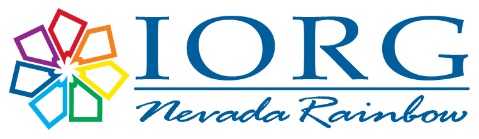 Welcome to Nevada Grand Assembly June 14 - 18, 2019!When registering for Nevada Grand Assembly, please use the 2019 Registration and Housing forms.  It is important that the information provided on the forms is as accurate as possible, and don’t forget to include requested contact information.  If you have questions regarding registration or housing, please contact the Chairman listed below. DEADLINE IS MAY 1, 2019This year, we are presenting ALL-INCLUSIVE registration and housing packages.  The registration form clearly outlines what is included:	Three Night PackageHousing June 15, 16, 17RegistrationMeals Saturday DinnerSunday Breakfast, Lunch, DinnerMonday Breakfast, Lunch, DinnerTuesday Breakfast, LunchRainbow Trails PublicationBottled Water	Four Night Package (Primarily for Nevada Grand Officers and Pages – Adult Package Listed Separately)Housing June 14, 15, 16, 17RegistrationMeals Friday DinnerSaturday Breakfast, Lunch, DinnerSunday Breakfast, Lunch, DinnerMonday Breakfast, Lunch, DinnerTuesday Breakfast, LunchRainbow Trails PublicationBottled WaterSpecial packages have been created for adults serving on a Grand or Assembly level, as well as for our Out of State Guests.  Guests seeking to attend on specific days and sign up for individual meals, or register on-site will need to use the A La Carte form.  If our registration package does not fit your individual needs, please contact the registration chairman or someone on the registration committee, or use the A La Carte form.The Registration Form and Housing form are accessible by clicking on the appropriate tab at the bottom of the form  .  These forms need to be filled out separately.  If additional pages are needed, please copy and use the 2019 Registration/Housing forms.  Totals from additional pages will have to be added to the total at the bottom of the Registration form. 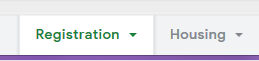 Please make sure all special dietary and housing needs are clearly listed in the designated area of the form, at the time of registration.  We will make every effort to accommodate requests.  Special Diet plates ordered at the time of the meal function will have an additional $20.00 fee added to the meal cost, and that cost will be invoiced to the guest’s Assembly.Explanation of the Registration Form: 1) Assembly and Contact Information: Please fill out the top of the form completely.  2) Last Name and First Name:  Please list each attendee on separate lines.3) Current Title or Affiliation: This will appear on the registration badge.  Please list the current title of the girl or adult. (Service, Parent, OES Member, Past Worthy Advisor, etc.)4) Package Selection: Please add the dollar amount in the field for the desired attendance package.  Note that there are packages specific for our girls and packages specific to our adult attendees.5) Flash Drives: $25.00 each. Grand Assembly photograph flash drives must be purchased in advance using this registration form.  Flash drives will be sent to the name and address of the person submitting the registration form.ADDITIONAL INFORMATION: RegistrationEveryone attending Nevada Grand Assembly must register for Grand Assembly and will be required to wear a badge, obtained from the registration desk.  Badges must be worn in order to gain admission to Sessions.Anyone attending a closed session, including the Grand Cross Ceremony/Luncheon, must pay the A La Carte Registration Fee if they are not registering using one of our packages. Parents of initiates attending ONLY Sunday’s initiation of their daughter into Rainbow do not need to pay a registration fee and will be issued a Guest Badge on-site. If you are a visiting Supreme Family member, visiting Grand Worthy Advisor, or visiting Grand Representative of Nevada and you are registering A La Carte, you do not need to pay the Registration Fee – PLEASE mark “Guest” in that square.  Non-affiliated siblings and friends (under the age of 20 and attending open sessions) do not have to pay the A La Carte registration fee.  However, these guests must be registered and will receive a proper “Guest” registration badge allowing entry into sessions.  OUT OF STATE REGISTRATION NOTE:If you have girls/adults from different Assemblies requesting to stay in the same hotel room, ALL registration and housing information and payment for those attendees must be sent in together.  Please assign one person to coordinate the registration and payment to ensure everyone is housed properly.Grandie Party: 6 p.m. For Grand Officers and Pages, Grand Deputies, and Directors.  The Grand Assembly Committee (GAC) and others who must be at Grand Assembly on Friday may attend.Saturday Enhanced Continental Breakfast: 7 a.m. to 8 a.m.  All Grand Officers and Personal Pages are required to attend this breakfast.  Grand Deputies, Directors, and GAC members are encouraged to attend.Saturday Practice Lunch: 12 p.m. This lunch is ONLY for those attending the practice session, specifically Grand Officers, Personal Pages, Grand Deputies, Directors, and the Sound Team. (GAC members optional)Saturday Fun Night Dinner: 6:00 p.m.  Dinner and fun.Sunday Enhanced Continental Breakfast:  7 a.m. to 8 a.m. NEW!! Sunday Grand Cross Breakfast: 8:00 a.m. 2019 Grand Cross Designees must attend this breakfast; all Masters of the Grand Cross of Color are encouraged to attend.  Grand Cross ceremony to follow.NEW!! Sunday General Lunch:  11:30 a.m. NEW!! Sunday Dinner and NOAH (Nevada Oldies Are Helping) Meeting:  5 p.m. Tables will be reserved at the Sunday night dinner for a short NOAH member meeting. All interested adults are welcome and encouraged to participate in NOAH.   Monday Enhanced Continental Breakfast: 7 a.m. to 8 a.m. Monday All Member General Lunch: 12 p.m. Monday Grand Banquet: 5 p.m. If Grand Officer escorts plan to attend this dinner and evening open session only, please be sure they are registered using the A La Carte form.NEW!! Tuesday Enhanced Continental Breakfast and State Rainbow Dad/Rainbow Gent’s Meeting: 7 a.m. to 8 a.m. Tables will be reserved in the dining room for a short breakfast meeting of the “Past and Present” State Rainbow Dads and interested Rainbow Gentlemen.Tuesday Box Lunch: 1 p.m. (After Installation of Officers)  This is a “grab and go” box lunch provided after Installation of Officers.Water:  Due to restrictions by Peppermill Resort Spa Casino, all water must be pre-ordered for delivery upon arrival at Grand Assembly. Water bottles have been included in all registration packages.  Water bottles filled with water, without colored drink mix additives, may be taken into the Grand Assembly Room. No other beverages will be allowed in the Grand Assembly room.2020 Mascot T-Shirts: T-Shirts must be ordered using the specific T-Shirt order form provided in the Grand Assembly information packet, and by the May 1, 2019, registration deadline.  We cannot guarantee t-shirt availability after the deadline.  Please refer to the order form for size and cost.  T-shirt orders must be paid for separately and sent to the address on the form. Late/Change Fees: The charge is $5.00 per person per change if submitted after the deadline of May 1.Rainbow Trails Publication:  Included in package pricing. $5.00 each when ordered A La Carte.  Please indicate the number of copies.Explanation of the Housing Form:Each line on the housing form represents one (1) room.  Girls are housed 4 to a room and adults are typically housed 2 to a room.  If you list 4 names (occupant 1, 2, 3, 4) on a line, those 4 people will be registered to that room.  Men must be listed on a separate line on the housing form unless rooming with their respective spouse.  Small children may stay in the room with a married couple, but active Rainbow girls must be housed with other Rainbow girls.  We are unable to accommodate any housing changes after the registration deadline of May 1, 2019.Visiting Grand Worthy Advisors and Grand Representatives of Nevada will be comped housing based on occupancy of four (4) girls to a room.  We will make every effort to house out-of-state girls together (if listed together on Housing form) and with other out-of-state girls or girls or girls from Nevada Assemblies.  Please state “Guest” next to their name on the Housing form under the “Occupant” area of the form.  Please be sure the total is correct. Mail ONE ASSEMBLY CHECK for housing and registration, and one Assembly check for T-Shirt order, payable to Nevada Grand Assembly (with two authorized signatures).  Housing and registration is sent to LeAnn Cox at the address below.  T-Shirt orders need to be sent to address on form.LeAnn Cox205 Holly Oak CourtReno, Nevada  89521-6358Assembly Posters: The GAC has set the following guidelines for Assembly posters:􀂙 No larger than 2’ X 4’ each􀂙 Materials must be butcher paper, poster board or fabric􀂙 Limit of two posters per assembly􀂙 Must not use tacks or duct tape to hangEach Nevada Assembly will be asked to sign up to work shifts in the Ways & Means booth. This information will be provided at a later date.Thank you in advance for your support of Nevada Rainbow.In Rainbow Love and Service,Registration, Meals, and HousingLeAnn Cox, Chairman		Shannon Jensen, Co-Chairmanlkcox@att.net			bunchatrouble@yahoo.com(775) 376-8981			(775) 750-3952